　　　　倉敷商工会館使用規定を承認し､ 下記の通り申し込みます｡注 １．太線枠内にご記入願います　　　　　　　　　　　　　　　　　　　　※ 貸会議室のお申し込み・お問い合わせは　　２．施設ご利用の前後には、必ず総務課へご連絡ください　　　　　　　　　　 TEL：(086)424-2111　FAX：(086)426-6911　　　３．会場の設営・片付けはすべてセルフサービスでお願いします               倉敷商工会議所 総務課までお願いいたします    ４．外からのお食事・飲物の持ち込みはできません 　　５．ご記入いただいた情報は貸会議室以外には利用しません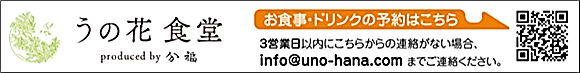 申込日令和　　　年　　　月　　　日受付日令和　　　年　　　月　　　日担当者名担当者名印(〒 　　　 – 　　　　 )　(〒 　　　 – 　　　　 )　(〒 　　　 – 　　　　 )　(〒 　　　 – 　　　　 )　(〒 　　　 – 　　　　 )　(〒 　　　 – 　　　　 )　(〒 　　　 – 　　　　 )　(〒 　　　 – 　　　　 )　(〒 　　　 – 　　　　 )　(15文字程度)マイク(　　　本)　・　プロジェクター　・　演台 ・ スクリーン（※第１会議室はＴＶモニター）マイク(　　　本)　・　プロジェクター　・　演台 ・ スクリーン（※第１会議室はＴＶモニター）マイク(　　　本)　・　プロジェクター　・　演台 ・ スクリーン（※第１会議室はＴＶモニター）マイク(　　　本)　・　プロジェクター　・　演台 ・ スクリーン（※第１会議室はＴＶモニター）マイク(　　　本)　・　プロジェクター　・　演台 ・ スクリーン（※第１会議室はＴＶモニター）マイク(　　　本)　・　プロジェクター　・　演台 ・ スクリーン（※第１会議室はＴＶモニター）マイク(　　　本)　・　プロジェクター　・　演台 ・ スクリーン（※第１会議室はＴＶモニター）マイク(　　　本)　・　プロジェクター　・　演台 ・ スクリーン（※第１会議室はＴＶモニター）マイク(　　　本)　・　プロジェクター　・　演台 ・ スクリーン（※第１会議室はＴＶモニター）会議等 ・ 展示食 事 ・ 飲 物 食 事 ・ 飲 物 会場設営会場設営会議式 ・ スクール式 ・ 特設会議式 ・ スクール式 ・ 特設会議式 ・ スクール式 ・ 特設予定人員  　月　　日（　　）第　　　会　議　室：　　～　　：　　　人H24 　月０　日（　　）第０　　会　議　室：　　～　　：　０　　人H24 　月０　日（　　）第０　　会　議　室：　　～　　：　０　　人H24 　月０　日（　　）第　　　会　議　室：　　～　　：　０　　人H24 　月０　日（　　）第０　０会　議　室〃：　　～　　：　０　　人H24 　月０　日（　　）第  　　会　議　室〃：　　～　　：　０　　人